ASBMT Nursing SIG Communique August, 2018The Nursing SIG leadership hopes that the members have had a great 2018 thus far.  It has been an eventful year for transplant.The 2018 Tandem meeting was a huge success.   There was great learning, sharing and comradery.  As would be expected, there was much discussion about CAR-T cells and immune therapies.  It is so exciting to hear that we are finally seeing some progress from many years of research and development.   Immune therapy is here to stay and thus the Tandem meeting will be getting a name change to the Transplant and Cellular Therapy (TCT) meeting next year.Two nurses were awarded with prestigious honors by ASBMT:Theresa Latchford- accepted the Clinical Excellence awardMarge Bellerjeau- accepted Lifetime Achievement awardWe had another successful Nursing SIG business meeting outlining some of the projects we would like to accomplish in the upcoming years.Practice guidelinesTraining guidelinesInteractive websiteEnhanced Listserv communicationCollaborate with the APP and pharmacy SIG’s for outreach educational opportunities (regional meetings)Nashville Fall 2018Work with the European BMT Nursing group on projectsForever SIG poster and looping of slides for nursing SIG historyIf you were not able to attend the national ASBMT meeting, there is a regional meeting planned for September 20-22 in Nashville.  Registration is still open.  For more information go to the asbmt.orgIt is hard to believe, but abstracts are open for the 2019 Tandem meeting (that will be called the TCT Meeting).  Consider submitting an abstract to showcase research, educational endeavors or projects you have initiated.  For more information go to asbmt.orgASMBT in collaboration with ONS are exploring an opportunity to create HSCT practice guidelines. We commenced the work last year with a survey regarding stem cell infusion practices in transplant programs.  We received approximately 85 responses to the survey that was sent out prior to the meeting.   We would like to share some of the results to the survey: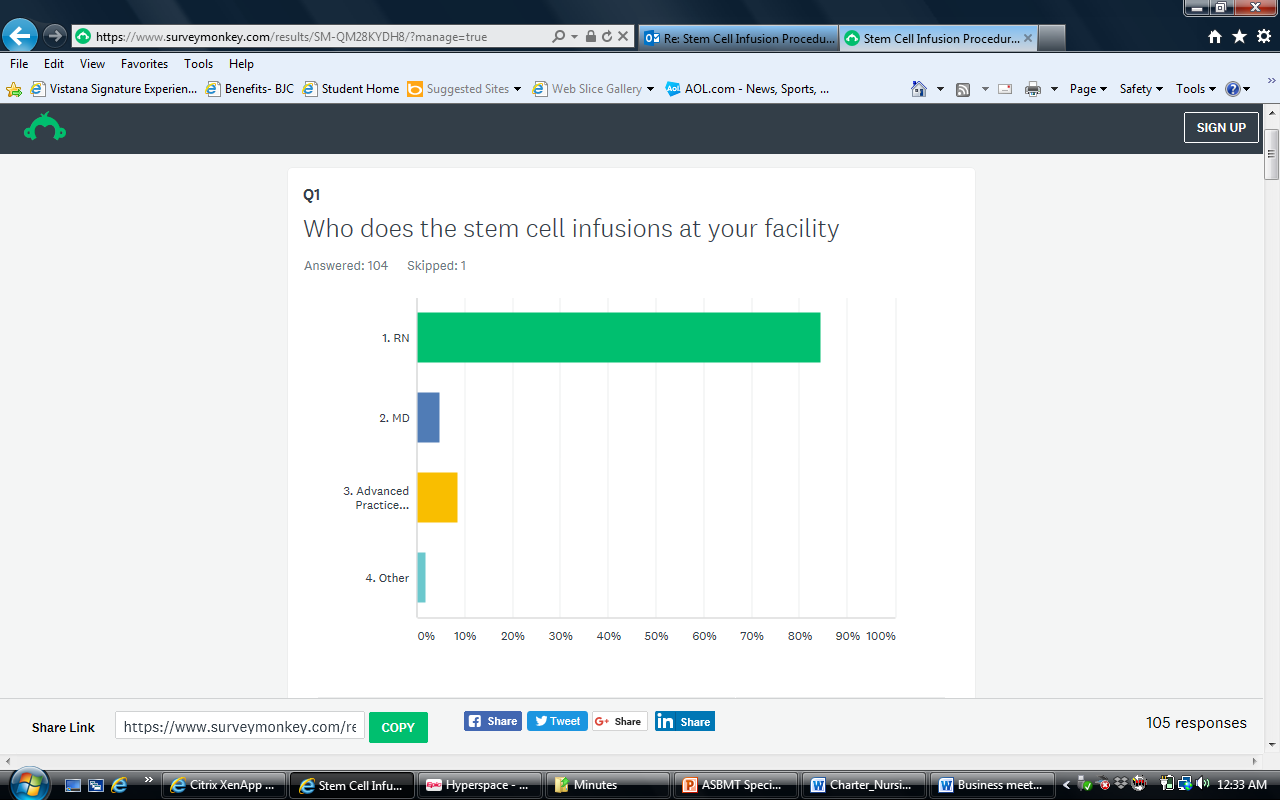 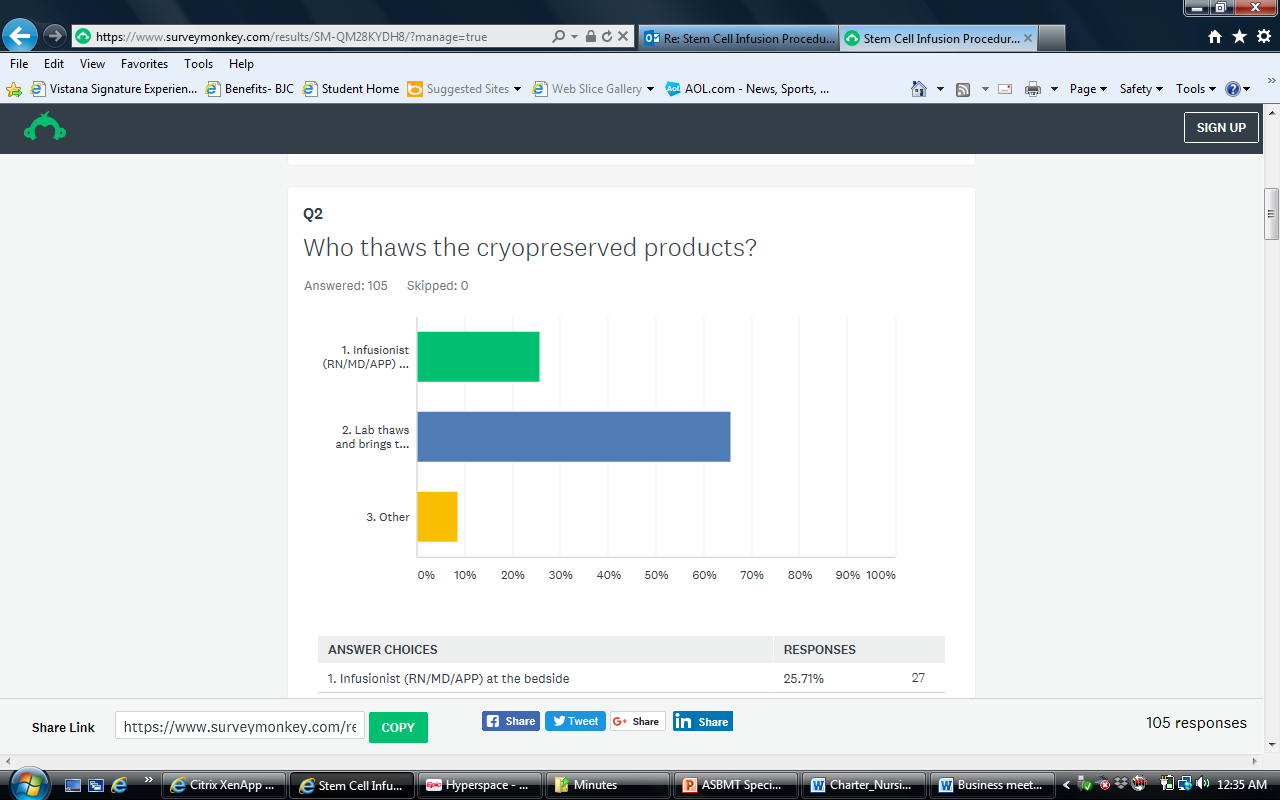 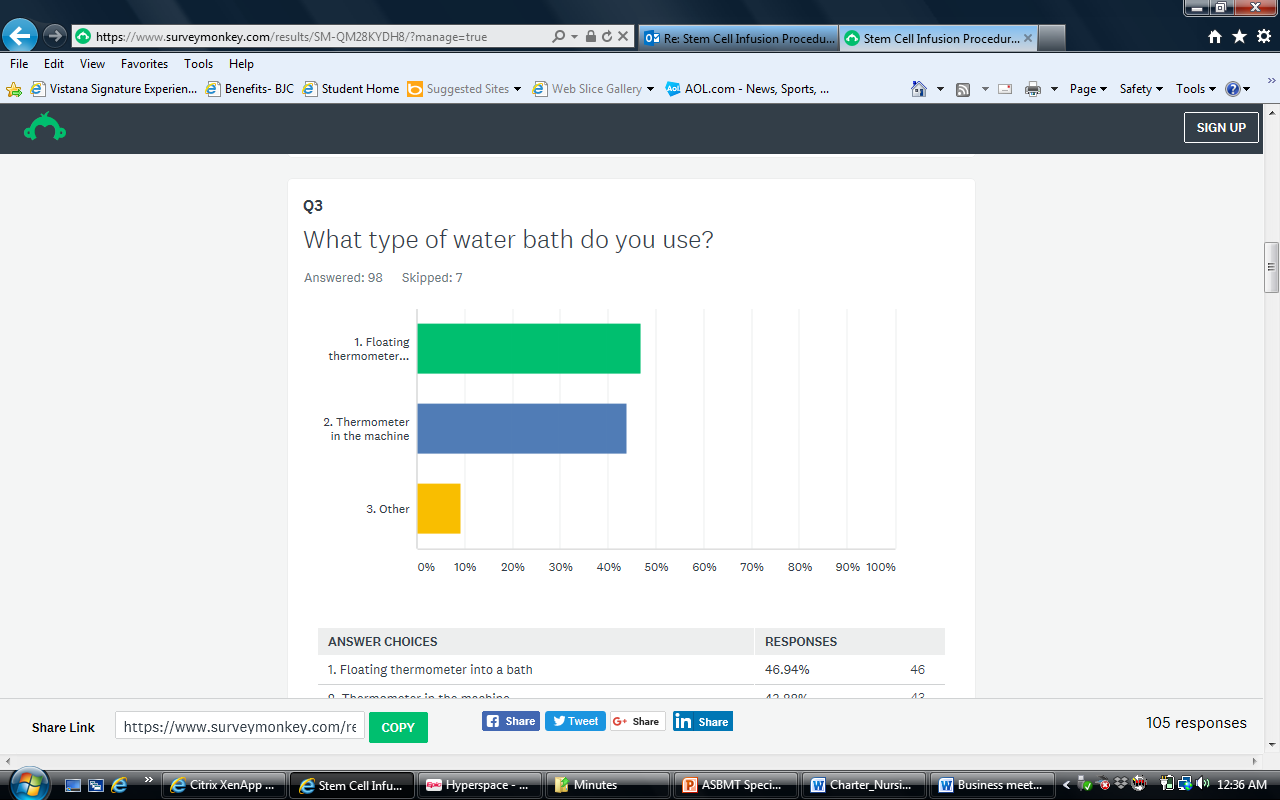 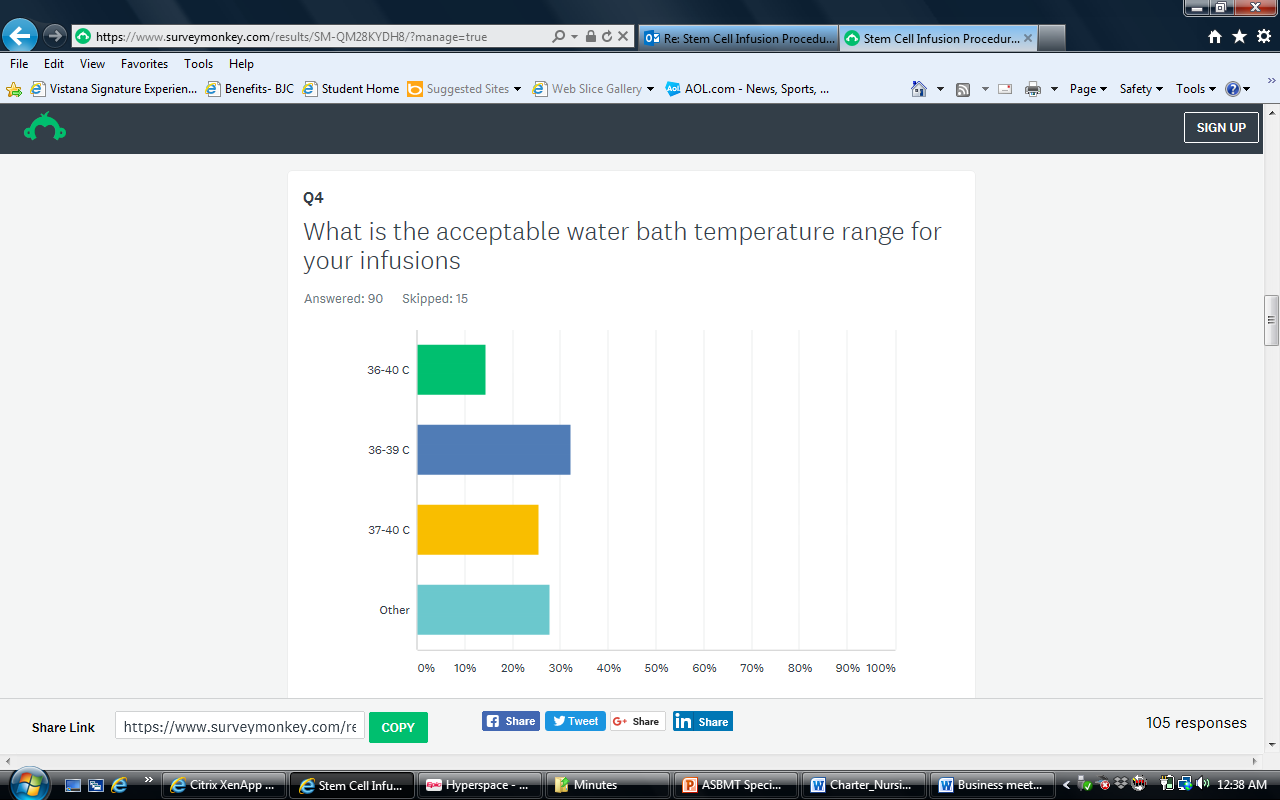 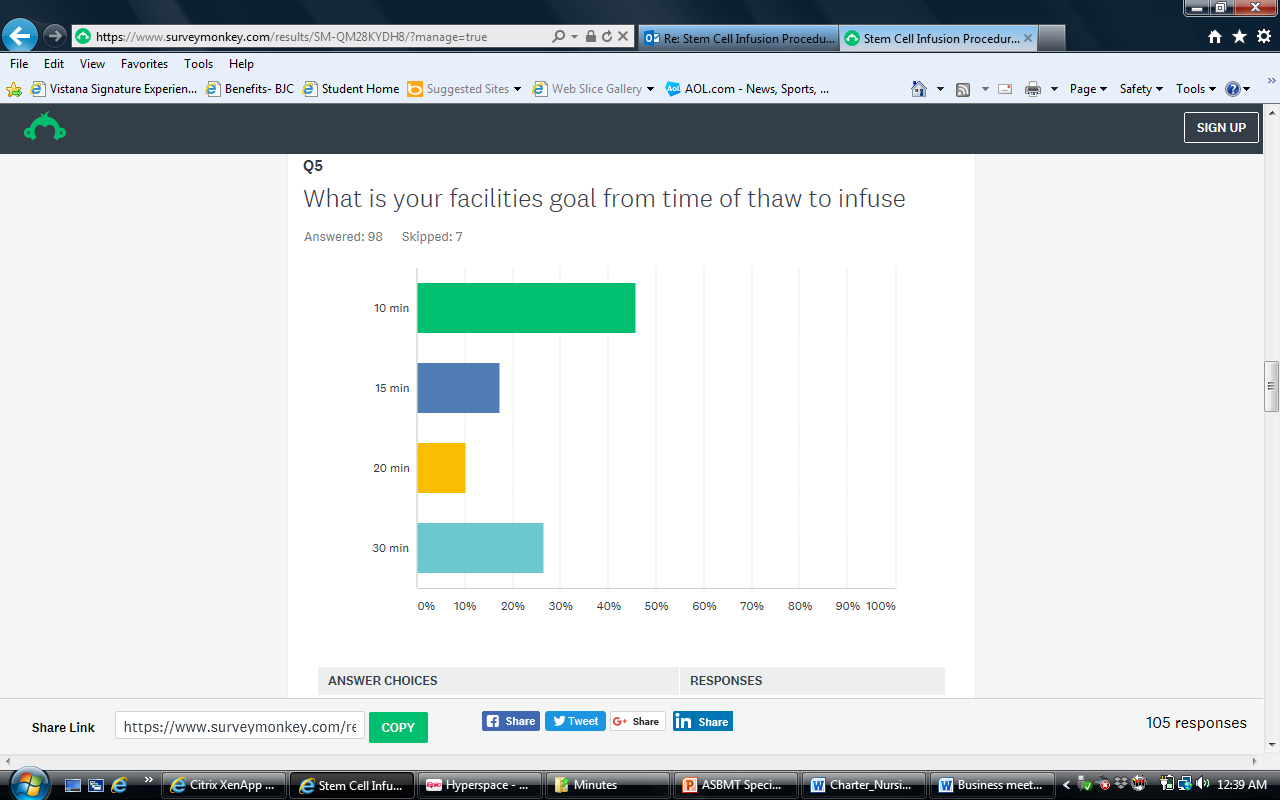 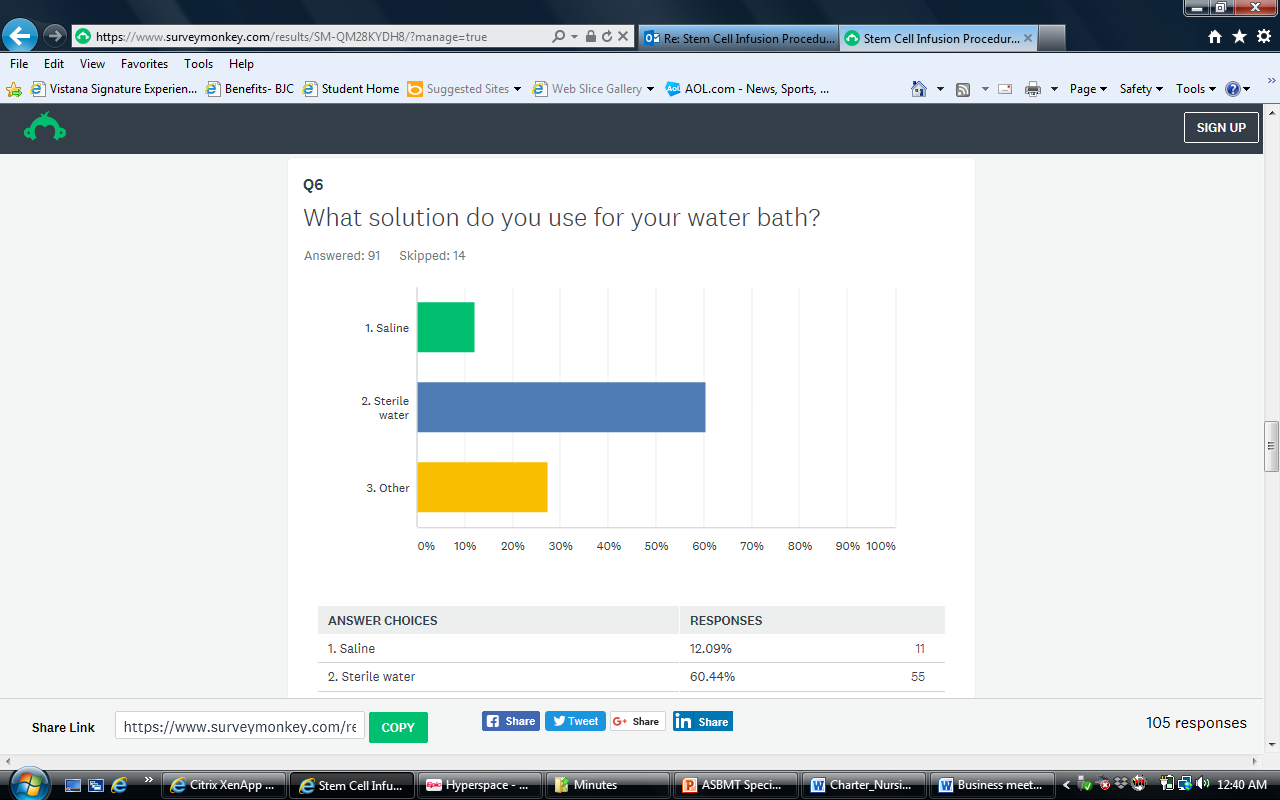 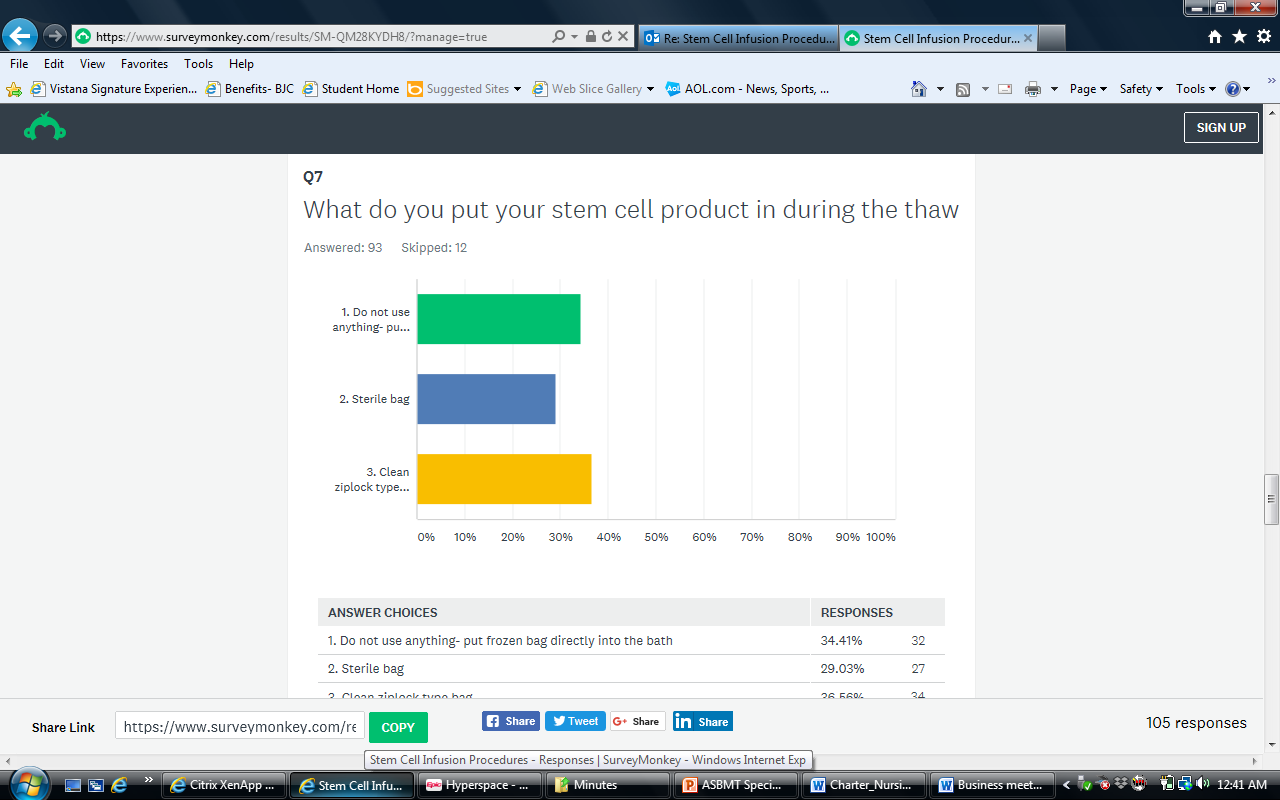 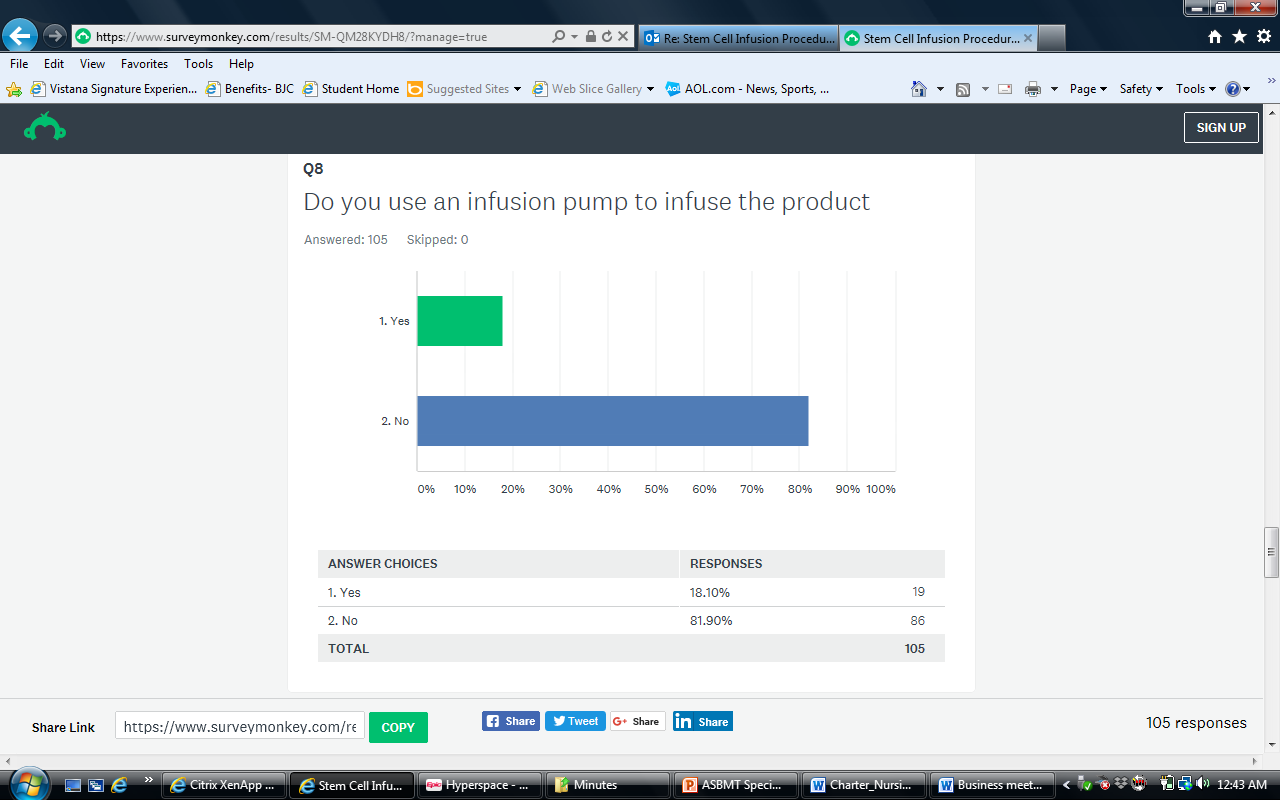 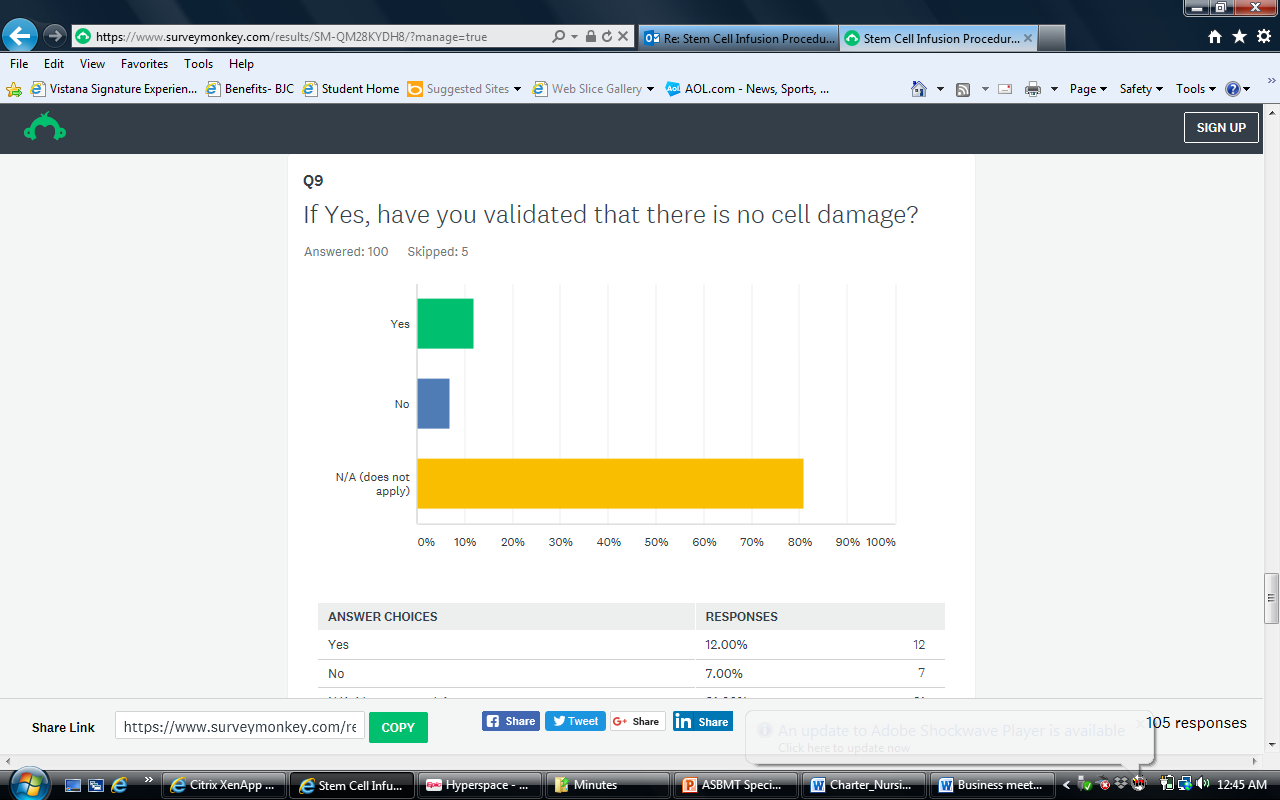 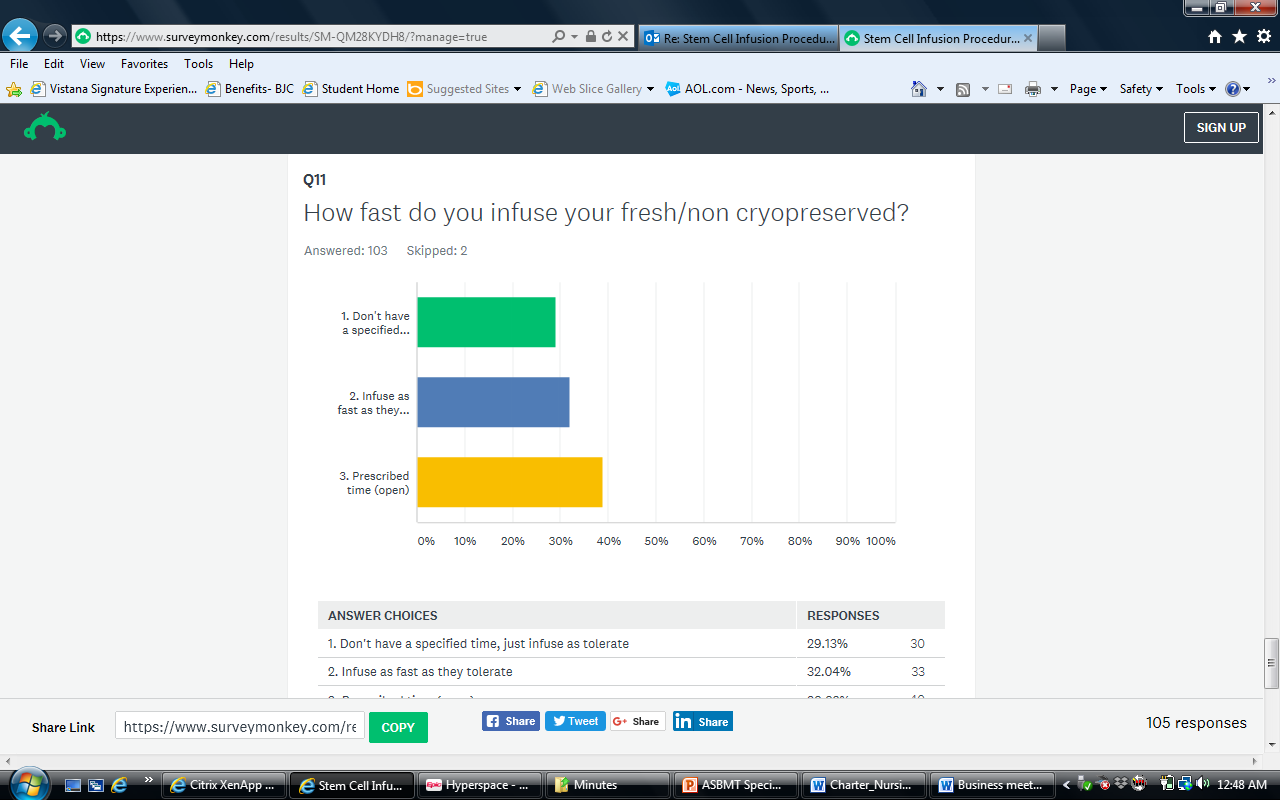 We have had a change in leadership as per our charter.  Chris Rimkus is the outgoing chair.  Suni Elgar is the new chair for 2018.  She welcomes any suggestions/comments regarding the direction of the nursing SIG.Check out our website for more resources and information:  http://asbmt.org/special-interest-groups/nursing-sigLooking forward to hearing from you,Chris Rimkus